District Name: ___________________________________Address: Student:  School: Grade: Meeting Date: Date Sent:Teacher/Case Manager Contact Name: Teacher/Case Manager Contact Number: To: Purpose of Notice:Has been referred for initial evaluation:Has been referred for a re-evaluation:On _______________ IEP Team Meeting was held to discuss a change in education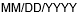 On _________________ a Services Plan meeting was held to discuss a change in education: ________________________________________________________Revocation of Services by Parent Request: _______________________________________Other: ____________________________________________________________________The school district:The school district actions were proposed in the following areas:Identification/EligibilityEvaluation/Re-EvaluationReview/Revise Individualized Education Program (IEP) (Provision of FAPE)Educational Placement (includes change in educational placement, graduation and termination of eligibility)Other: _____________________________________________________________ Description of the action proposed or refused by the school system:  Explanation of why the school system proposes or refuses to take this action: Description of any options the school district considered prior to this proposal: Reasons the above listed options were rejected: Description of evaluation procedures, tests, records, or reports the school district used as a basis for the proposal or refusal: Other factors relevant to the action proposed are:Parents of a child with a disability are entitled to certain procedural safeguards as outlined in the brochure entitled Notice of Procedural Safeguards. Rights include the right to request a Due Process Hearing or to request mediation if there is disagreement with the services planned.If the parent was not present at this IEP meeting, a completed Individual Education Program (IEP) for this student must accompany this form. 